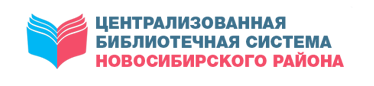 МКУ НОВОСИБИРСКОГО РАЙОНА «ЦБС»ЦЕНТР ПРАВОВОЙ ИНФОРМАЦИИПРАВОВОЙ ДАЙДЖЕСТВЫПУСК 12 (декабрь)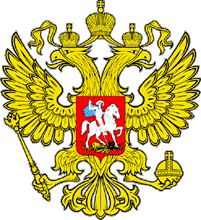 Дайджест содержит статьи по правовой тематике из периодических изданий, находящихся в фонде Центральной районной библиотекиКраснообск2019Будьте бдительныКак сообщает МО МВД России «Новосибирский», за 9 месяцев 2019 года возбуждено 295 уголовных дел по преступлениям, совершенным в общественных местах и на улицах, что на 70 больше аналогичного периода прошлого года.Одним из способов профилактики преступлений в общественных местах и на улице является разъяснение действий, которые могут помочь предотвратить их. Каждое десятое преступление на территории Новосибирского района совершается на улицах и в других общественных местах. Кроме того, наблюдается их постоянное увеличение. И это не может не насторожить. Сотрудники полиции считают необходимым объяснить, какие преступления можно отнести к уличной преступности и как их совершение можно предупредить самими жителями района. На улицах Новосибирского района преобладает несколько видов преступлений. К наиболее типичным следует отнести: преступления против жизни и здоровья (убийства, причинение вреда здоровью); преступления против половой неприкосновенности и половой свободы; преступления против собственности (кражи, грабеж, разбой, мошенничество); преступления против общественной безопасности и общественного порядка (хулиганство, вандализм); преступления против здоровья населения (незаконный оборот наркотиков). Уличные преступления отличают: фактор внезапности (жертва чаще всего не ожидает нападения и не готова дать отпор преступнику); преступник и жертва на момент совершения преступления незнакомы или познакомились перед этим на улице, поэтому потерпевшие или свидетели в основном не могут восстановить в памяти и передать словами индивидуальные признаки внешности преступников и события, произошедшие накануне; анонимность преступного поведения на улице подкрепляет у виновного расчет на безнаказанность; неограниченность свободы перемещений злоумышленников по улицам в любое время суток, преступник может беспрепятственно скрыться в толпе прохожих, зданиях, скверах, парках и т. д.; многовариантность выбора потенциальных жертв из числа прохожих. Чтобы не стать жертвой уличного преступления, следует придерживаться следующих советов: • не стоит привлекать внимание посторонних лиц к вашим украшениям, мобильному телефону и другому имуществу; • не перевозите большие суммы денег в общественном транспорте, особенно в часы пик; • не пересчитывайте деньги на улице, не показывайте публично своё дорогостоящее имущество; • не носите сумку со стороны проезжей части; • старайтесь не разменивать деньги незнакомым людям; • старайтесь возвращаться домой по освещенным и оживленным улицам; • если по пути следования вы заметили человека, внушающего вам опасение, лучше выбрать иной маршрут; • по возможности предупреждайте знакомых или родственников о своём маршруте, мобильный телефон позволит решить многие проблемы; • осторожно относитесь к тем, кто проявляет к вам неоправданное внимание (спрашивает дорогу, предлагает помощь и т. п.), пытаясь при этом к вам приблизиться, не заводите с ними разговор, не позволяйте подходить близко, брать за руку и т. п.; • в обычных условиях носите одежду, которая не сковывает движений, и обувь, в которой можно было бы бежать, девушкам лучше не надевать обтягивающие юбки, открытую и вызывающую одежду; • обращайте внимание на автомобили, которые проезжают мимо вас более одного раза; • если вы почувствуете, что вас преследуют, повернитесь и проверьте подозрение, пусть преступник знает, что вы его заметили, зайдите в любое людное место (станцию метро, магазин, кафе) и попросите охранников или служащих вызвать полицию. Как вариант — можно ходить по людным улицам, пока преступнику не надоест преследовать или же вы не встретите на своем пути сотрудника полиции; • носите с собой средство индивидуальной защиты, находясь на улице поздно ночью, держите его в кармане или в руке в готовности к применению. Если столкновения с преступником избежать не удалось, то сотрудники полиции советуют трезво оценить свои возможности, найти оптимальный вариант решения экстремальной ситуации. При первой же возможности самостоятельно или через граждан сообщите о происшествии в полицию. Сотрудники полиции МО МВД России «Новосибирский» обращаются ко всем гражданам, пострадавшим от противоправных действий, с просьбой звонить по телефонам: 112, 232-20-38. По информации МО МВД России «Новосибирский»Будьте бдительны // Новосибирский район – территория развития. – 2019, № 48 (285) (04 дек.). – С. 10В новый год без старых долгов2-месячная задолженность может привести к серьёзным затратам, а хищение газа — к уголовному сроку. Что ещё необходимо знать и делать круглый год, чтобы Новый год встретить без долгов? Оплачивать газ — ежемесячно Абонент обязан оплачивать газ ежемесячно, до 10-го числа. С 31 дня задержки платежа ежедневно будет начисляться пеня, а после 2 месяцев неоплаты либо неполной оплаты должник автоматически попадает в списки на отключение. Также поставщик газа может взыскать долг в судебном порядке. Если не исполнять решение суда, приставы могут запретить регистрационные действия с движимым и недвижимым имуществом, ограничить выезд за границу, наложить арест на имущество и принудительно его реализовать. Средства будут удерживаться с зарплаты, пенсии или иного дохода должника. Ежемесячно передавать показания Если не передавать показания счётчика, то первые 3 месяца объем потреблённого газа начисляется по среднемесячному потреблению, а потом — по нормативам. Пользоваться газом легально В случае выявления нелегальной врезки подача газа незамедлительно приостанавливается без предварительного уведомления нарушителя. Более того, за нелегальное потребление газа предусмотрены как административная ответственность в виде штрафов, так и уголовная, вплоть до 6 лет лишения свободы. Гражданам, ранее подвергавшимся административному наказанию за самовольное подключение к газовым сетям, за повторное подобное правонарушение грозит уголовная ответственность (до 8 лет лишения свободы).Кроме административного либо уголовного наказания, нарушителю придётся полностью оплатить незаконно потреблённый газ. Впускать контролёра Поставщик вправе отключить газ, если вы не допускаете контролёра к своему газовому оборудованию и счётчику для проведения проверки. ВАЖНО! При себе контролёры всегда имеют удостоверение сотрудника ООО «Газпром межрегионгаз Новосибирск», могут сообщить о задолженности, но ничего не продают и денег не берут. Следить за исправностью счётчика Незамедлительно сообщайте поставщику газа о неисправности счётчика, чтобы не получить счёт на оплату по нормативам за 6 месяцев. Не допускайте вмешательства в работу счётчика, повреждений корпуса и пломб. В подобных случаях производится доначисление размера платы исходя из нормативов потребления газа с применением повышающего коэффициента 10. СПРАВКА В 2019 году в Новосибирской области от газоснабжения были отключены более 1 000 злостных неплательщиков, проигнорировавших требования поставщика газа погасить задолженность. Ещё 68 отключений были произведены по причине несанкционированного потребления газа гражданами. По фактам нарушений составлены соответствующие акты, материалы направлены в правоохранительные органы.В новый год без старых долгов // Приобская правда. – 2019, № 51 (9700) (18 дек.). – С. 11Выплаты и услуги от ПФРВ Новосибирской области стартовала Декада инвалидов, основная цель которой повысить внимание к проблемам людей с ограниченными возможностями здоровья и найти пути их решения. В области проживают порядка 72 тысяч граждан, которым установлена инвалидность. В Новосибирском районе — порядка 1500 граждан, получающих пенсию по инвалидности. Такие граждане имеют право на ряд выплат по линии ПФР. В первую очередь речь идет об установлении пенсий по инвалидности, которые бывают страховые, государственные и социальные. Страховая пенсия по инвалидности назначается и выплачивается гражданину, признанному инвалидом 1, 2 или 3 группы и имеющему хотя бы один день страхового стажа. Размер пенсии зависит от группы инвалидности, стажа, размера заработной платы и уплаченных страховых взносов. Средний размер пенсии составляет порядка 15 тыс. рублей. Признание гражданина инвалидом и установление группы инвалидности производится федеральными учреждениями медикосоциальной экспертизы (МСЭ). Право на государственные пенсии по инвалидности имеют: военнослужащие; граждане, пострадавшие в результате радиационных или техногенных катастроф; участники Великой Отечественной войны; граждане, награжденные знаком «Жителю блокадного Ленинграда»; космонавты. Факт оплачиваемой трудовой деятельности на выплату государственной пенсии по инвалидности не влияет. Право на получение социальной пенсии по инвалидности имеют: инвалиды 1, 2 и 3 группы, в том числе инвалиды с детства; дети-инвалиды. «Инвалид с детства» – эта причина инвалидности устанавливается гражданам старше 18 лет, когда инвалидность вследствие заболевания, травмы или дефекта, возникшего в детстве, наступила до достижения 18 лет. Помимо пенсии граждане с инвалидностью имеют право на установление по линии ПФР ежемесячной денежной выплаты (ЕДВ), размер которой зависит от категории и группы инвалидности, предоставление набора соцуслуг (НСУ). ЕДВ устанавливает территориальный орган ПФР по месту проживания. Гражданам, которые ухаживают за лицами с ограниченными возможностями здоровья, может быть установлена компенсационная выплата по уходу, которая выплачивается вместе с пенсией лица, за которым осуществляется уход.ВНИМАНИЕ! Заявление об установлении пенсии по инвалидности и ЕДВ данной категории граждан удобнее всего подать в электронном виде через «Личный кабинет» на сайте ПФР. Для этого необходимо быть зарегистрированным на портале госуслуг. Пароль для входа в «Личный кабинет» на сайте ПФР тот же, что и для портала госуслуг. Более подробную информацию о порядке установления данных выплат можно найти на сайте ПФР в разделе «Инвалидам». Пресс-служба ПФРВыплаты и услуги от ПФР // Приобская правда. – 2019, № 50 (9699) (11 дек.). – С. 1Выплаты при рождении детейВвиду изменений законодательства необходимо уточнить информацию о ежемесячной выплате в связи с рождением (усыновлением) первого ребенка и (или) ежемесячной выплате в связи с рождением (усыновлением) второго ребенка.В связи со вступлением с 1 января 2020 года в силу Федерального закона от 02.08.2019 № 305-ФЗ «О внесении изменений в Федеральный закон «О ежемесячных выплатах семьям, имеющим детей» (далее — закон) право на получение ежемесячной выплаты в связи с рождением (усыновлением) первого ребенка (далее — выплата) будет возникать в случае, если ребенок рожден (усыновлен) начиная с 1 января 2018 года, является гражданином Российской Федерации и если размер среднедушевого дохода семьи не превышает двукратную величину прожиточного минимума трудоспособного населения, установленную в субъекте Российской Федерации в соответствии с п. 2 ст. 4 Федерального закона от 24.10.1997 № 134-ФЗ «О прожиточном минимуме в Российской Федерации» за II квартал года, предшествующего году обращения за назначением указанной выплаты (в 2020 году этот размер равен 24 972 рубля). Гражданин имеет право подать заявление о назначении выплаты в любое время в течение трех лет со дня рождения ребенка. Прием документов будет производиться с января 2020 года. При этом пакет документов, необходимых для назначения ежемесячной выплаты, сохраняется в прежнем объеме: • документ, удостоверяющий личность, место жительства (пребывания) или фактического проживания заявителя; • свидетельство о рождении (усыновлении) ребенка; • документы, подтверждающие принадлежность к гражданству Российской Федерации заявителя и ребенка; • сведения о доходах членов семьи за 12 календарных месяцев, предшествующих месяцу подачи заявления; • документ, подтверждающий реквизиты счета в кредитной организации, открытого на заявителя. В случае подачи заявления по месту фактического проживания в качестве документа, подтверждающего проживание гражданина на территории Новосибирской области, может быть представлено решение суда. Ежемесячная выплата будет назначаться на срок до достижения ребенком возраста одного года. По истечении этого срока гражданин подает новое заявление о назначении указанной выплаты сначала на срок до достижения ребенком возраста двух лет, а затем на срок до достижения им возраста трех лет и представляет документы (копии документов, сведения), необходимые для ее назначения. Выплата осуществляется со дня рождения ребенка, если обращение за её назначением последовало не позднее шести месяцев со дня рождения ребенка. В остальных случаях выплата осуществляется со дня обращения за её назначением.Гражданам, которые не имеют возможности обратиться по месту нахождения Государственного казенного учреждения Новосибирской области «Центр социальной поддержки населения Новосибирского района» (п. Краснообск), предоставляется возможность решить вопросы по месту жительства в период работы мобильной клиентской службы центра. С графиком работы мобильной клиентской службы центра можно ознакомиться в администрациях сельских советов. Телефон для консультации 348-57-22. Галина Калоша, директор ГКУ «Центр социальной поддержки населения Новосибирского района»Калоша, Г. Выплаты при рождении детей / Галина Калоша // Новосибирский район – территория развития. – 2019, № 51-52 (288-289) (25 дек.). – С. 7Выплаты увеличатсяВопросы социальной поддержки населения — всегда одни из самых приоритетных. Потому что людям (по крайней мере, представителям определенных групп населения, в частности, многим пенсионерам) эта поддержка просто необходима. Разговор с руководителем Центра социальной поддержки населения Новосибирского района Галиной Калоша идёт о тех изменениях в этой области, которые произойдут с 1 января 2020-го. Ухудшения ситуации не будет, а вот определенные улучшения намечаются. Причём не только в объёмах поддержки, но и в самом механизме её предоставления, более удобном для тех, кому она оказывается, кому положена в рамках закона. — С 1 января увеличивается величина прожиточного минимума для пенсионеров Новосибирской области, он установлен в размере 9 487 рублей, что превышает величину прожиточного минимума для пенсионеров в Российской Федерации, — рассказывает Галина Алексеевна. — Поэтому с 1 января 2020 года будет также устанавливаться региональная социальная доплата к пенсиям неработающим пенсионерам, у которых общая сумма материального обеспечения составит менее 9 487 рублей. Региональная социальная доплата к пенсии будет устанавливаться государственным казенным учреждением — нашим Центром социальной поддержки населения по месту жительства либо по месту пребывания пенсионера. До 1 января 20-го года федеральную социальную доплату платил и платит Пенсионный фонд. Но так как у нас, в Новосибирской области, ещё раз обращаю на это внимание, прожиточный минимум выше, чем в РФ, то региональная социальная доплата к пенсиям неработающим пенсионерам выплачивается центром социальной поддержки населения. Региональная социальная доплата к пенсии будет установлена в беззаявительном порядке и будет выплачиваться детям-инвалидам и детям, не достигшим возраста 18 лет, которым установлена пенсия по случаю потери кормильца. Этим гражданам, подчеркиваю, не надо будет к нам приезжать и писать заявление. Нам передаст сведения Пенсионный фонд — и мы сразу же будем производить начисления и выплату. Это касается и тех граждан, которые получают федеральную социальную доплату к пенсии (по состоянию на 31 декабря 2019 года). Раньше они получали доплату через Пенсионный фонд — теперь будут получать через наш центр. Писать заявления, подавать документы тут также не требуется. Но в том случае, если эти граждане выйдут на работу, то есть их материальное обеспечение будет больше, чем прожиточный минимум, тогда, соответственно, они к нам должны будут обратиться (они несут за это ответственность) и подать заявление о том, чтобы мы прекратили выплату, пока заявители не уволятся. Обращение в центр также необходимо в тех случаях, когда меняется способ выплаты: получали, например, её через сберкассу, а теперь хотя получать через почтовое отделение путём доставки на дом или наоборот; либо граждане поменяли место жительства — внутри района, области или выехали за пределы региона. — То есть о каком-то «урезании» социальной поддержки, если суммировать всё вышесказанное, и речи не идёт. Это всегда волнует людей в первую очередь. — Конечно нет. Наоборот, доплата будет чуть повыше. И те люди, ещё раз подчеркиваю, которые получали доплату через Пенсионный фонд, будут также получать её — с той лишь разницей, что через наш центр. Но вот тем получателям пенсии, у которых материальное обеспечение с учетом пенсии и иных установленных выплат менее 9487 рублей, необходимо обратиться в центр социальной поддержки населения по месту жительства для установления социальной доплаты к пенсии. Назову те документы, которые необходимы: 1) Паспорт; 2) Документ, подтверждающий место жительства или место пребывания (при отсутствии информации о регистрации в паспорте), предоставляется по собственной инициативе; 3) СНИЛС — предоставляется по собственной инициативе; если есть — хорошо: мы принимаем этот документ; нет — делаем запрос в Пенсионный фонд и получаем необходимые сведение. 4) Пенсионное удостоверение. Но опять-таки оно или справка о получении пенсии предоставляется по собственной инициативе. Если это не предоставлено — тогда мы делаем межведомственный запрос и получаем нужную информацию.5) Трудовая книжка. 6) Информация о лицевом счете в банке в том случае, если выплата региональной социальной доплаты будет осуществляться через кредитные организации. Если же через почту с доставкой на дом — тогда расчётный счёт нам не нужен. Социальная доплата к пенсии назначается неработающим пенсионерам. — Все это предполагает увеличение потока посетителей, Галина Алексеевна? — Конечно. Нам передает на сегодня Пенсионный фонд 4 902 получателя. Поэтому почти на пять тысяч с 1 января количество получателей возрастет. Работы прибавится. Хотелось бы ещё дать информацию о том, по какому адресу обращаться в Центр социальной поддержки населения Новосибирского района. Пос. Краснообск, ул. С-100, здание № 21, телефоны для справок: 308- 75-79, 348-57-22.Также у нас работают два пункта — в Криводановке и в Барышево. Там ведётся приём в понедельник, среду и четверг. В Криводановке — с 9:00 до 13:00, а в Барышево специалист ведет прием с 9:00 до 17:00. Кроме того, как мы выезжали на места, в поселения района, так и будем выезжать, и специалисты будут вести приём как по этим, так и по другим вопросам. Соответствующие заявления можно подать на месте, не выезжая в Краснообск. Подготовил Юрий МАЛЮТИНКалоша, Г. А. Выплаты увеличатся / Галина Калоша ; беседовал Юрий Малютин // Приобская правда. – 2019, № 50 (9699) (11 дек.). – С. 2Доплата к пенсии в 2020 годуС 1 января 2020 года величина прожиточного минимума для пенсионеров в Новосибирской области установлена в размере 9487 рублей, что превышает величину прожиточного минимума, установленную для пенсионеров в Российской Федерации. В связи с изменением величины прожиточного минимума с 1 января 2020 года в Новосибирской области будет устанавливаться региональная социальная доплата к пенсии неработающим пенсионерам, у которых общая сумма материального обеспечения составит менее 9487 рублей. Региональная социальная доплата к пенсии будет устанавливаться государственным казенным учреждением Новосибирской области «Центр социальной поддержки населения», по месту жительства (пребывания) пенсионера. Региональная социальная доплата к пенсии будет установлена в беззаявительном порядке: • детям-инвалидам и детям, не достигшим возраста 18 лет, которым установлена пенсия по случаю потери кормильца; • гражданам — получателям федеральной социальной доплаты к пенсии в Новосибирской области по состоянию на 31 декабря 2019 года. Гражданам, у которых право на социальную доплату к пенсии возникнет после 1 января 2020 года, доплата будет устанавливаться по заявлению с 1-го числа месяца, следующего за месяцем обращения, на срок установления пенсии.При обращении за установлением региональной социальной доплаты к пенсии предоставляются подлинники и копии следующих документов: • документ, удостоверяющий личность; • документ, подтверждающий место жительства (пребывания); • СНИЛС (предоставляется по собственной инициативе); • пенсионное удостоверение (справка о получении пенсии) предоставляется по собственной инициативе; • трудовая книжка; • расчетный счет в банке (если выплата региональной социальной доплаты будет осуществляться через кредитные организации). По вопросам установления региональной социальной доплаты к пенсии обращаться по адресу: р. п. Краснообск, ул. С-100, 21. Телефон для справок: 308-75-59, 348-57-22. По информации ГКУ НСО «Центр социальной поддержки населения Новосибирского района»Доплата к пенсии в 2020 году // Новосибирский район – территория развития. – 2019, № 49 (286) (11 дек.). – С. 10И снова про социальную выплатуОдной из главных своих задач Пенсионный фонд считает своевременное и подробное информирование жителей области обо всех изменениях, которые происходят в части всевозможных выплат. 19 декабря состоялся совместный брифинг министерства труда и социального развития региона и Отделения ПФР по Новосибирской области о правилах и порядке предоставления в регионе в следующем году социальной доплаты к пенсии неработающим пенсионерам. Во все отделения ПФ были приглашены представители средств массовой информации и общественности (советов ветеранов, социальных служб), которые могли по видеосвязи задать все интересующие их вопросы управляющему ПФ по Новосибирской области Александру Терепе и министру труда и социальной защиты Ярославу Фролову. Видеобрифинг, на котором присутствовал корреспондент газеты «Приобская правда», проходил в кабинете начальника межрайонного УПРФ в Ленинском районе Новосибирска Нины Кладовой. С 2020 года в Новосибирской области вводится региональная социальная доплата к пенсии. Более 102 тысяч неработающих пенсионеров области станут получателями региональной социальной доплаты к пенсии – на её выплату будет направлено порядка 2,5 млрд рублей консолидированного бюджета. Социальная доплата к пенсии неработающим пенсионерам введена в России с 2010 года и устанавливается в случае, если совокупный доход пенсионера ниже величины прожиточного минимума, установленного в регионе. В Новосибирской области в 2020 году он составит 9487 рублей. Это выше аналогичного федерального показателя – 9311 рублей. До настоящего времени эта мера поддержки относилась к федеральным выплатам, и для её назначения необходимо было обращаться в территориальные отделения Пенсионного фонда России. С 1 января 2020 года она становится региональной. Региональная социальная доплата к пенсии неработающим пенсионерам будет устанавливаться государственными казенными учреждениями Новосибирской области – центрами социальной поддержки населения по месту жительства (пребывания) пенсионера или фактического проживания. Пенсионерам, которые являлись получателями федеральной социальной доплаты к пенсии, обращаться в центры социальной поддержки населения не нужно. Региональная социальная доплата будет назначена в беззаявительном порядке по данным Пенсионного фонда с января 2020 года. Также в беззаявительном порядке доплата будет назначена детям-инвалидам и детям, получающим пенсию по потере кормильца. Пенсионерам, не получавшим ранее федеральной социальной доплаты к пенсии, совокупный доход которых (пенсионное обеспечение с учетом мер социальной поддержки) не превышает 9 487 рублей, для установления региональной социальной доплаты к пенсии с января необходимо обратиться в центр уже в декабре, так как доплата назначается с месяца, следующего за месяцем обращения. С января с документами для назначения социальной доплаты можно обращаться и в МФЦ. После того как закончился разговор по видеосвязи с Александром Терепой и Ярославом Фроловым, заместитель начальника межрайонного УПРФ в Ленинском районе Новосибирска Нина Родичева ответила на те вопросы, которые ещё остались у участников встречи, а также прокомментировала некоторые темы, которые выходили за рамки брифинга, но волновали представителей общественности. Ирина ПОЛЕВАЯДЛЯ СПРАВКИ Социальная доплата к пенсии предоставляется неработающему пенсионеру в виде денежной выплаты к пенсии, с учетом отдельных мер социальной поддержки, до величины прожиточного минимума пенсионера. Размер выплаты каждому человеку индивидуален и зависит от размеров пенсии и мер социальной поддержки.Полевая, И. И снова про социальную выплату / Ирина Полевая // Приобская правда. – 2019, № 52 (9701) (25 дек.). – С. 2Кадровый вопросС 10 января 2020 года на территории Новосибирской области начнет реализовываться федеральная программа «Земский учитель». О мерах поддержки педагогов рассказал 27 ноября на пресс-конференции региональный министр образования Сергей Федорчук. Федеральная программа «Земский учитель» предполагает единовременные выплаты учителям в возрасте до 55 лет, прибывшим на работу в населенные пункты с населением до 50 тыс. человек. Размер выплаты педагогам составит 1 млн рублей. Ожидается, что квота для Новосибирской области составит около 50 человек. Будет утвержден перечень вакантных должностей на срок не менее чем на пять лет с объемом учебной нагрузки не менее 18 часов в неделю за ставку заработной платы в соответствии с трудовым договором. «У нас проводится большая работа по улучшению инфраструктуры школьного образования, но не менее важным является и кадровый вопрос. В школы Новосибирской области ежегодно приходят новые молодые педагоги, в среднем около 500 каждый год, но кадровый состав нуждается в более интенсивной подпитке. Хорошим подспорьем в решении кадрового вопроса станет программа «Земский учитель», к которой мы приступим уже с января следующего года. Программа гарантирует педагогам рабочее место и учебную нагрузку, а также предусматривает единовременную компенсационную выплату учителю в размере миллиона рублей», — отметил Сергей Владимирович. Заявки учителей для участия в конкурсном отборе будут приниматься региональным оператором ГАУ НСО «Агентство поддержки образовательных инициатив «Арис» в период с 10 января по 15 апреля (включительно) 2020 года. Министр образования области также напомнил о других мерах поддержки педагогов в регионе. Среди них — ежемесячная надбавка к заработной плате в размере 25% от установленного оклада молодым специалистам, работающим в соответствии с полученной специальностью и квалификацией в организациях, расположенных в районах области и финансируемых из областного бюджета. Работникам образования предоставляются меры социальной поддержки в виде компенсации расходов на оплату жилого помещения и коммунальных услуг, оказывается поддержка в обустройстве, детям педработников в первоочередном порядке предоставляются места в детских садах. Молодым выпускниками НГПУ, прибывшим на работу по целевой контрактной подготовке, установлена единовременная денежная выплата в размере 15 тыс. рублей. Осуществляется строительство (приобретение на первичном рынке) служебного жилья для работников бюджетных учреждений и ряд других социальных и материальных мер поддержки педагогов. За дополнительной более подробной информацией и консультацией можно обратиться в Министерство образования Новосибирской области. Подготовила Ольга МаховаКадровый вопрос / подгот. Ольга Махова // Новосибирский район – территория развития. – 2019, № 48 (285) (04 дек.). – С. 5Когда в платежках двоится«Прошу помочь разобраться с оплатой вывоза мусора» - так начинаются письма и телефонные звонки многих наших читателей.Новосибирцы путаются в цифрах, получая двойные платежки. Жалоб много, они разные. Например, кому-то пришлось разбираться с начислениями за услуги, оказанные умершему собственнику жилья. В любом случае нужно обращаться к региональному оператору, чтобы решить проблему, а не ждать, пока долг вырастет.Путаница происходит отчасти потому, что, напомним, изменилась категория услуги. Раньше, до 2019 года, вывоз твердых коммунальных отходов (ТКО) входил в тариф на содержание жилья, а с января стал считаться коммунальной услугой. Плату за него начали взимать с человека, а не с квадратного метра.Есть случаи, когда поступают сразу два предложения оплатить услуги по сбору и вывозу ТКО — и от регоператора, и от управляющей организации. Тогда возникают законные вопросы: почему плата добавилась к сумме, которую взимали всегда, и кому именно платить деньги, чтобы не остаться в долгу? Народные тропы в управляющие компании и общественные приемные органов власти не зарастают. 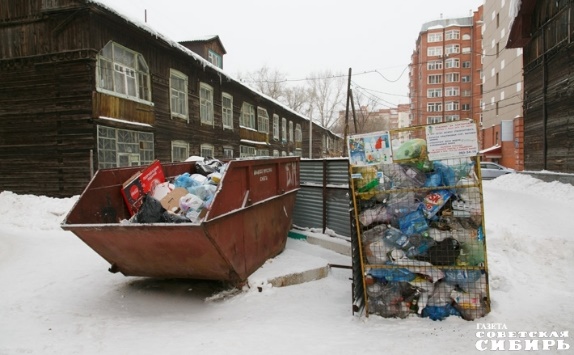 Так, о своем визите в УК рассказал читатель «Советской Сибири» из рабочего поселка Линево. Он получил двойную квитанцию и потребовал перерасчета. Из объяснений управляющей компании понял следующее: «Наш единственный дом еще не перевели на новую систему оплаты, но обязательно переведут, и я это почувствую при оплате содержания жилья в следующем месяце». Но все осталось по-старому, констатировал он. Пришлось пожилому человеку обращаться в муниципалитет и писать заявление, которое затем было передано в прокуратуру.Особенно много двойных квитанций рассылали в начале года, когда переход на новую систему обращения с мусором только начался. Региональный оператор в сфере обращения с ТКО — ООО «Экология-Новосибирск» — давал разъяснения. Эксперты советовали обращаться в Государственную жилищную инспекцию Новосибирской области: там уточнят, перешли собственники дома на прямые договоры с регоператором или еще нет. Это важный момент. Если перешли, счета на оплату должен выставлять регоператор, если нет — управляющая организация. Вместе с тем могут иметь место технологические сбои и нарушения. Например, если в квитанцию включена плата за обращение с отходами, в том числе за вывоз ТБО (старое наименование) и КГО (крупногабаритные отходы), это будет считаться двойным начислением. Каждый случай Госжилинспекция рассматривает индивидуально.Что касается жалобы из Линево, в управляющей организации рабочего поселка пояснили, что переход домов на новую систему уже состоялся. Собственники заключили договоры напрямую с региональным оператором, то есть минуя управляющую организацию. Такой договор имеет свои преимущества — в частности, исключает задержки перечисления денег за услугу по вине УК.— У всех собственников заключены прямые договоры с ресурсо­снабжающими организациями, и строчка «вывоз мусора» у нас убрана из тарифа. Вопросы нужно направлять к региональному оператору, — прокомментировал Дмитрий Овечкин, замдиректора по общим вопросам ООО «УК «Оптимум».Однако, по его словам, проблемы с начислениями время от времени все равно возникают.— Был момент, когда человек умер, а ему продолжали производить начисления за мусор. Люди обратились по этому поводу к нам, мы посоветовали написать заявление в ООО «Экология-Новосибирск», и они получили перерасчет.Как поясняет региональный оператор, учет проживающих ведется в течение года, число рожденных и умерших отслеживается. Специалисты запрашивают информацию у органов местного самоуправления, ЗАГС, соцзащиты, миграционной службы. Учитываются и обращения граждан — потребителей услуги.Если в платежном документе указано одно количество жильцов, а фактически оно другое, собственники квартиры вправе обратиться к региональному оператору за перерасчетом начисленного платежа. И регоператор обязан его сделать — при условии, что к обращению приложены подтверждающие документы.Татьяна РешкеРешке, Т. Когда в платежках двоится / Татьяна Решке // Советская Сибирь. – 2019, № 49 (27673) (04 дек.). – С. 6Материнский капитал: что нового?В поддержку материнства государством предоставляются различные льготы в пенсионном обеспечении, выплачивается материнский капитал. На сегодняшний день его размер составляет 453 026 рублей. Средства материнского (семейного) капитала можно использовать по следующим направлениям: • на улучшение жилищных условий семьи; • получение образования ребенком; • ежемесячную выплату в связи с рождением второго ребенка; • приобретение товаров и услуг, предназначенных для социальной адаптации и интеграции в общество детей-инвалидов; • формирование накопительной пенсии женщин. С 2020 года изменены критерии нуждаемости при установлении ежемесячной выплаты в связи с рождением (усыновлением) второго ребенка с полуторакратной до двукратной величины прожиточного минимума трудоспособного населения. Это существенно расширит количество получателей этих средств.Размер ежемесячной выплаты из средств материнского капитала в 2020 году в Новосибирской области увеличится и составит 12 037 рублей в месяц. Выплата будет осуществляться до достижения ребенком трехлетнего возраста (сегодня до полутора лет). Претендовать на установление данной выплаты могут те новосибирские семьи, чей совокупный доход ниже 100 тысяч рублей на четверых (двукратная величина прожиточного минимума трудоспособного населения в регионе за II квартал 2019 года составила 24 972 рубля на каждого члена семьи).Еще одно важное условие: малыш в семье должен появиться в период с 1 января 2018 года. По информации УПФР по Ленинскому району (межрайонное)Материнский капитал: что нового? // Новосибирский район – территория развития. – 2019, № 51-52 (288-289) (25 дек.). – С. 5Медико-социальная экспертиза граждан, нуждающихся в паллиативной помощиПаллиативная медицинская помощь – это комплекс мероприятий в целях улучшения качества жизни неизлечимо больных граждан, включающий медицинские вмешательства, мероприятия психологического характера и уход, направленный на облегчение боли и других проявлений болезни.Паллиативная медицинская помощь оказывается взрослым и детям в амбулаторных условиях, в том числе на дому и дневном стационаре, в стационарных условиях.Медицинские организации, принявшие решение об оказании паллиативной медицинской помощи пациенту, организуют направление его на медико-социальную экспертизу. Одновременно организуется направление в орган исполнительной власти субъекта Российской Федерации или организацию, которым предоставлены полномочия на признание граждан, нуждающихся в социальном обслуживании, обращение о необходимости предоставления социального обслуживания пациенту.Учреждения медико-социальной экспертизы в трехдневный срок проводят освидетельствование граждан, нуждающихся в паллиативной медицинской помощи. В случае признания гражданина, нуждающегося в паллиативной медицинской помощи, инвалидом, предоставление отдельных видов медицинских изделий, включенных в федеральный перечень реабилитационных мероприятий, технических средств реабилитации и услуг, осуществляется в соответствии с Правилами обеспечения инвалидов техническими средствами и отдельных граждан из числа ветеранов протезами (кроме зубных протезов), протезно-ортопедическими изделиями.Медико-социальная экспертиза граждан, нуждающихся в паллиативной помощи // Ведомости Законодательного Собрания Новосибирской области. – 2019, № 49 (1722) (05 дек.). – С. 18О региональной социальной доплате к пенсии в 2020 годуС 1 января 2020 года величина прожиточного минимума для пенсионеров в Новосибирской области установлена в размере 9 487 рублей, что превышает величину прожиточного минимума, установленную для пенсионеров в Российской Федерации. В связи с изменением величины прожиточного минимума с 1 января 2020 года в Новосибирской области будет устанавливаться региональная социальная доплата к пенсии неработающим пенсионерам, у которых общая сумма материального обеспечения составит менее 9 487 рублей.  Региональная социальная доплата к пенсии будет устанавливаться государственным казенным учреждением Новосибирской области «Центр социальной поддержки населения» по месту жительства (пребывания) пенсионера. Региональная социальная доплата к пенсии будет установлена в беззаявительном порядке: —  детям-инвалидам и детям, не достигшим возраста 18 лет, которым установлена пенсия по случаю потери кормильца; —  гражданам, получателям федеральной социальной доплаты к пенсии в Новосибирской области, по состоянию на 31 декабря 2019 года. Гражданам, у которых право на социальную доплату к пенсии возникнет после 1 января 2020 года, доплата будет устанавливаться по заявлению с 1-го числа месяца, следующего за месяцем обращения, на срок установления пенсии.При обращении за установлением региональной социальной доплаты к пенсии предоставляются подлинники и копии документов: —  документ, удостоверяющий личность; —  документ, подтверждающий место жительства (пребывания);—  СНИЛС (предоставляется по собственной инициативе); —  пенсионное удостоверение (справка о получении пенсии) предоставляется по собственной инициативе; —  трудовая книжка; —  расчетный счет в банке (если выплата региональной социальной доплаты будет осуществляться через кредитные организации).По вопросам установления региональной социальной доплаты к пенсии обращаться по адресу: р.п.  Краснообск, ул. С-100, здание 21. Телефоны для справок: 308-75-59, 348-57-22 ГКУ НСО ЦСПН Новосибирского районаО региональной социальной доплате к пенсии в 2020 году // Приобская правда. – 2019, № 49 (9698) (04 дек.). – С. 8От сумы да тюрьмы…68 фактов незаконного потребления газа выявлено в Новосибирской области с начала года. Материалы по всем нарушениям направлены в правоохранительные органы. Сотрудники «Газпром межрегионгаз Новосибирск» в текущем году выявили 68 фактов несанкционированного потребления газа жителями Новосибирской области. Сумма ущерба превышает 3,2 миллиона рублей. Наибольшее количество фактов хищения газа зафиксировано в Новосибирске, поселке Октябрьском Мошковского района и Чулыме. Самое распространенное нарушение — незаконная врезка в газопровод при отсутствии договора поставки газа. Зачастую для этого используются подручные средства, резиновые шланги. Именно так, не задумываясь о правилах безопасности и возможных последствиях, подключились к газопроводам 45 жителей региона. В 19 случаях самостоятельно подсоединились к системе газоснабжения хозяева частных домов, отключенных от газа за большие долги. Кроме этого, сотрудники поставщика газа зафиксировали четыре случая вмешательства в работу прибора учета. Все несанкционированные врезки незамедлительно устраняются сотрудниками газораспределительных организаций. По фактам нарушений составляются соответствующие акты, материалы направляются в правоохранительные органы. Буква закона — За нелегальное потребление природного газа предусмотрена как административная ответственность в виде штрафов, так и уголовная, вплоть до шести лет лишения свободы. Более того, гражданам, ранее подвергавшимся административному наказанию за самовольное подключение к газовым сетям, за повторное подобное правонарушение также грозит уголовная ответственность, — прокомментировала начальник отдела по работе с социально значимой категорией потребителей ООО «Газпром межрегионгаз Новосибирск» Елена Комарова.Кроме административного либо уголовного наказания, нарушитель полностью оплачивает незаконно потребленный газ исходя из максимальной мощности оборудования и не менее трех месяцев его круглосуточной работы. Если мощность несанкционированно подключенного оборудования определить невозможно, то оплата производится по нормативам с применением коэффициента 10. — Рейды по обнаружению и пресечению несанкционированного отбора газа проводятся постоянно и повсеместно, — подчеркнула Елена Комарова. — Своевременное пресечение незаконного пользования газом существенно повысит нашу с вами безопасность, поможет предотвратить трагедию, спасет чью-то жизнь! Анонимность гарантируется! Сообщить о хищении природного газа физическим или юридическим лицом можно круглосуточно по телефону (+7 383) 241-97-39 (автоответчик), в WhatsApp на номер +7 958 451-31-15, или в электронном письме по адресу gaz@nrg.org.ru. В рабочее время: по телефону 8 800 250-98-27 (звонок бесплатный), либо по телефону абонентского пункта.От сумы да тюрьмы… // Приобская правда. – 2019, № 50 (9699) (11 дек.). – С. 5Право на досрочные страховые пенсииВопросы реализации на территории региона прав граждан на установление досрочных страховых пенсий обсудили в Заксобрании Новосибирской области. «В нашем регионе, — отметила заместитель управляющего Отделением ПФР по Новосибирской области Людмила Якушенко, принимавшая участие в заседании комитета по социальной политике, здравоохранению, охране труда и занятости населения, — каждая четвертая назначаемая пенсия — досрочная, то есть устанавливается льготным категориям граждан ранее общеустановленного пенсионного возраста. На сегодняшний день получателями таких пенсий является почти 170 тысяч жителей Новосибирской области». Правом на досрочную пенсию, подчеркнула Людмила Алексеевна, обладают определенные профессиональные и социальные категории граждан. «Изменения пенсионного законодательства в части срока выхода на пенсию, вступившие в действие с 1 января 2019 года, — пояснила представитель Пенсионного фонда, — не коснулись целого ряда категорий граждан, которым предоставлено право на назначение пенсии по старости досрочно. Досрочный выход на пенсию сохранился полностью без изменений для работников, занятых во вредных и опасных условиях труда. В отношении данной категории льготников важно помнить их работодателям, что для определенных профессиональных категорий периоды работы, начиная с 2013 года, засчитываются в стаж только при уплате страховых взносов по дополнительному тарифу. Неизменным возраст выхода на пенсию остался и для граждан, пострадавших в результате радиационных или техногенных катастроф, а также для летчиков-испытателей. Пенсионный возраст также не изменился и для лиц, которым пенсия назначается досрочно по социальным мотивам. Речь идет о женщинах, воспитавших пять и более детей; родителях и опекунах инвалидов с детства и ряде других категорий». Отдельное внимание было уделено вопросу установления пенсии педагогическим и медицинским работникам, которым установлен отложенный на пять лет выход на пенсию после выработки спецстажа. Обсудили и то, как реализуются нормы Закона о введении новых оснований для установления страховых пенсий досрочно. К таким, например, относится досрочная пенсия за большой стаж (женщинам, имеющим страховой стаж 37 лет, и мужчинам, имеющим стаж 42 года). «В нашем регионе уже 183 гражданам установлена досрочная пенсия за большой стаж. Мы обращаем внимание, что в стаж для этой пенсии учитываются только периоды работы или периоды временной нетрудоспособности. Так называемые нестраховые периоды, то есть, например, служба в армии или уход за детьми в большой стаж не входят». «Пенсионный фонд, — подчеркнула в завершение выступления Людмила Якушенко, — проводит заблаговременную работу с категориями льготников, чтобы их пенсионные права были своевременно реализованы. С этой же целью мы заключаем соглашения с работодателями и получаем информацию о будущих пенсионерах в рамках электронного взаимодействия». По информации УПФР по Ленинскому району (межрайонное)Право на досрочные страховые пенсии // Новосибирский район – территория развития. – 2019, № 50 (287) (18 дек.). – С. 10Работодатель обязанОчередной материал в рамках совместного проекта Уполномоченного по правам человека в НСО и газеты «Ведомости» разъясняет порядок предоставления отпуска за свой счет в связи со смертью родственника.В соответствии с Положением о Министерстве труда и социальной защиты РФ (далее – Минтруда России), утвержденным постановлением Правительства РФ от 19.06.2012 №610, Минтруда России совместно с департаментом оплаты труда, трудовых отношений и социального партнерства подготовили письмо от 30.08.2019, которое разъясняет порядок предоставления отпуска за свой счет в связи со смертью родственника.В соответствии с разъяснениями Минтруда России работодатель обязан на основании письменного заявления работника предоставить отпуск без сохранения заработной платы в случае смерти близких родственников до пяти календарных дней. Данное обязательство работодателя закреплено в статье 128 Трудового кодекса Российской Федерации.Работодатель может пойти навстречу своему работнику и разрешить ему отсутствовать большее количество дней. Например, если дорога до места похорон занимает три дня в одну сторону. Работодатель также вправе оказать материальную помощь работнику, потерявшему близкого родственника. В любом случае все условия обсуждаются с работодателем.Статьей 128 Трудового кодекса Российской Федерации регулируются основания для предоставления отпуска без сохранения заработной платы.В соответствии с частью 1 статьи 128 Трудового кодекса Российской Федерации по семейным обстоятельствам и другим уважительным причинам работнику по его письменному заявлению может быть предоставлен отпуск без сохранения заработной платы, продолжительность которого определяется по соглашению между работником и работодателем.В вопросе о том, кого считать близкими родственниками, Минтруда России ориентируется на Семейный кодекс Российской Федерации. Согласно абзацу 3 статьи 14 Семейного кодекса Российской Федерации к близким родственникам относятся родственники по прямой восходящей и нисходящей линии (родители и дети, дедушка, бабушка и внуки), полнородные и неполнородные (имеющие общих отца или мать) братья и сестры.Трудовым законодательством не предусмотрено документальное подтверждение близкого родства. Работодатель вправе попросить работника приложить к своему заявлению об отпуске копии документов, подтверждающих факты смерти и родства. Однако, если сотрудник не представит такие документы, работодатель не вправе отказать в оформлении отпуска. Этой позиции придерживаются федеральные суды Российской Федерации.Если работодатель откажет работнику в предоставлении отпуска в связи со смертью родственника и этот работник напишет жалобу в трудовую инспекцию, то работодателю грозит штраф. Размер этого штрафа определяется 5.27 Кодекса РФ об административных правонарушениях.По вопросу нарушения трудовых прав жители города Новосибирска и Новосибирской области вправе обратиться в Государственную инспекцию труда в Новосибирской области (630089, Новосибирск, ул. Федосеева, 12а, телефон горячей линии 260-99-13, сайт: git54.rostrud.ru), а также в прокуратуру района по месту жительства.Работодатель обязан // Ведомости Законодательного Собрания Новосибирской области. – 2019, № 49 (1722) (05 дек.). – С. 19Уважаемые граждане РФ и жители Новосибирского района!Отдел по вопросам миграции Межмуниципального отдела МВД России «Новосибирский» информирует вас о том, что иностранный гражданин, прибывший на территорию Российской Федерации, подлежит постановке на миграционный учет. Процедура постановки на миграционный учет представляет собой уведомление МВД России о прибытии иностранного гражданина на территорию Российской Федерации, а именно: проставление отметки о подтверждении выполнения принимающей стороной и иностранным гражданином действий, необходимых для его постановки на учет по месту пребывания. Осуществить постановку на миграционный учет можно в подразделении по вопросам миграции, МФЦ или организации Федеральной почтовой связи. Отметка проставляется незамедлительно по принятии от заявителя уведомления о прибытии. Постановка на миграционный учет иностранного гражданина осуществляется не позднее семи рабочих дней со дня его прибытия в место пребывания, за исключением граждан: • Республики Таджикистан — 15 дней; • Республики Беларусь, Республики Казахстан, Республики Армения и Республики Кыргызстан — 30 дней; • Украины — 90 дней. За нарушение сроков постановки на миграционный учет предусмотрена административная ответственность как иностранного гражданина, так и принимающей стороны. Для принимающей стороны, не исполнившей обязанность в связи с осуществлением миграционного учета, выразившемся в непредоставлении в орган миграционного учета уведомления о прибытии в место пребывания иностранного гражданина в установленный законом срок, предусмотрен штраф от 2 тыс. до 4 тыс. рублей. Для иностранного гражданина, не предпринявшего мер по передаче документов принимающей стороне, необходимых для его постановки на миграционный учет в установленный законом срок, предусмотрен штраф от 2 тыс. до 5 тыс. рублей.МВД РоссииГУ МВД России по Новосибирской областиМежмуниципальный отдел Министерства внутреннихдел Российской Федерации «Новосибирский»Уважаемые граждане РФ и жители Новосибирского района! // Новосибирский район – территория развития. – 2019, № 48 (285) (04 дек.). – С. 12Уважаемые жители Новосибирского района!Подать заявление на получение паспорта гражданина РФ, удостоверяющего личность гражданина РФ на территории РФ, и регистрацию по месту жительства (пребывания) можно не выходя из дома. В рамках реализации Указа Президента РФ от 07.09.2012 № 601 «Об основных направлениях совершенствования системы государственного управления» гражданам предоставляется возможность обращаться за получением государственных услуг (в том числе и по вопросам миграции) с использованием сети Интернет. Иметь дело с бумажными носителями в век Интернета — по меньшей мере нерационально. В настоящее время в деятельности миграции особое внимание уделяется осуществлению государственных услуг в электронном виде. В подразделениях по вопросам миграции электронные способы обращения становятся все более популярными. Государственные услуги, предоставляемые отделами по вопросам миграции, являются наиболее востребованными у населения. Посредством сайта gosuslugi.ru возможно подать заявления в электронном виде на получение следующих государственных услуг: • получение адресно-справочной информации для физических лиц; оформление (выдача) «внутреннего» паспорта гражданина Российской Федерации; • выдача заграничного паспорта; • регистрация и снятие с регистрационного учета граждан Российской Федерации по месту пребывания, по месту жительства в пределах Российской Федерации; • выдача приглашений на въезд иностранным гражданам в Российскую Федерацию. Те граждане, которые использовали электронный способ обращения, уже не хотели бы для подачи заявления простаивать в очередях. Всеми, кто использовал возможность обращения через Интернет, положительно оценены преимущества электронного обращения. Портал доступен любому пользователю Интернета, организован таким образом, чтобы обеспечить простой и эффективный поиск информации и ее предоставление. Портал призван снизить коррупционную составляющую, сократить очереди. Заявителям, направившим заявление через портал, гарантируется прием документов в приоритетном порядке. При обращении за получением государственной услуги в электронном виде гражданин должен понимать, что заявление, поданное в электронном виде, имеет те же правовые последствия и результат, что и при обращении традиционным способом. Государственный орган, в который он обратился, проводит работу по рассмотрению заявления. Гражданин должен ответственно относиться к отслеживанию хода исполнения государственной услуги, сообщениям и приглашению для оформления документов. Основные преимущества подачи заявлений гражданами в электронном виде: • в любое удобное время, независимо от времени суток, выходных и праздничных дней; • с любого автоматизированного рабочего места (компьютера), имеющего доступ к сети Интернет, не выходя из дома, с рабочего места; • предоставление заявления установленной формы на бумажном носителе не требуется; • документы, предусмотренные законодательством, предоставляются при получении документа; • при некорректном заполнении заявления консультации о правильности заполнения предоставляются в электронном виде. Если в заявлении допущены ошибки или неточности, то заявление будет возвращено с подробным разъяснением причин возврата с указанием на требования нормативных актов; • отсутствует необходимость повторного заполнения бланков заявлений на очном приеме; • как правило, обеспечивается однократная явка в подразделение за получением госуслуги; • в «Личном кабинете» можно видеть все этапы оформления своего документа. Через установленный регламентом срок в «Личный кабинет» пользователя на сайте gosuslugi.ru направляется приглашение в подразделение отдела по вопросам миграции для оформления документа.Уважаемые жители Новосибирского района! // Новосибирский район – территория развития. – 2019, № 50 (287) (18 дек.). – С. 10